                                                                                                
РОССИЙСКАЯ  КИНОЛОГИЧЕСКАЯ  ФЕДЕРАЦИЯ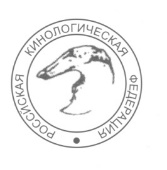 РОССИЙСКАЯ ФЕДЕРАЦИЯ ОХОТНИЧЬЕГО СОБАКОВОДСТВА  НАЦИОНАЛЬНЫЙ  КЛУБ  ПОРОДЫ  «ЦВЕРГШНАУЦЕР»МООРК «ФОРТУНА»                      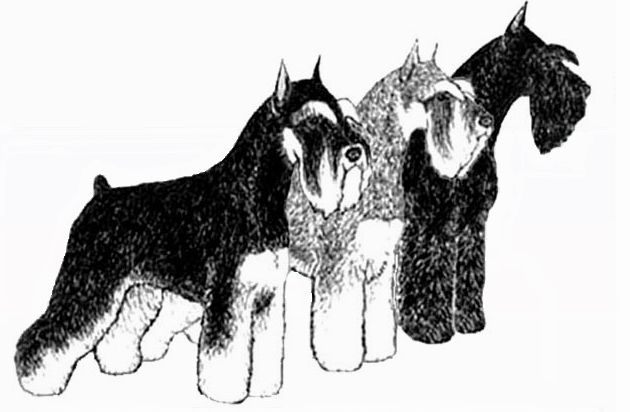 МОНОПОРОДНАЯ ВЫСТАВКА ЦВЕРГШНАУЦЕРОВ(ранга КЧК в каждом классе)Эксперт ЛЫЧКОВСКАЯ НАТАЛЬЯ (Беларусь)


                                         

  16 апреля 2023 г.
г. Москва	Группа  FCI	02	ЦВЕРГШНАУЦЕР(БЕЛЫЙ)/MINIATURE SCHNAUZER	кобели\males	класс	ОТКРЫТЫЙ/OPEN CLASS	001	RUSSKIY ASSORTI'C YUHO    ОТЛ - 1, КЧК	RKF 6193447	BKN 30475	26.03.21	Окрас	white	O.	Russkiy Assorti'c Svetoch	M.	Russkiy Assorti'c Barbie Fensi Vul	зав.	Gorbova-Natalchenko	вл.	Mekhtieva   Moscow	класс	ЧЕМПИОНОВ/CHAMPION CLASS	002	SOULFULGIFT NAIR AL SALIF   ОТЛ - 1, КЧК, ЛК, BOS	RKF 6057556	FCR 6971	08.12.20	Окрас	white	O.	Top Target Teddy Bear	M.	Soulfulgift Jeu D'Amur	зав.	Stepanova	вл.	Tsygankov   Khimki	суки\females	класс	БЕБИ/BABY CLASS	003	СОУЛФУЛГИФТ ПАРТИЯ    О/П, ЛБ, ЛБ -3	щ/к AAP 13804	AAP 13804	18.11.22	Окрас	белый	O.	Limerinew Ciceron	M.	Soulfulgift Winning Stars	зав.	Степанова	вл.	Комарова   Москва	класс	ЮНИОРЫ/JUNIOR CLASS	004	РУССКИЙ АССОРТИ'К КРАСОТКА   ОТЛ - 1, ЮКЧК, ЛЮ, ЛЮ-3	щ/к BKN 30525	BKN 30525	13.01.22	Окрас	белый	O.	Russkiy Assorti'c Svetoch	M.	Russkiy Assorti'c Parade Myself Around	зав.	Горбова-Натальченко	вл.	Дорожкина-Горбова   Ярославль	класс	ПРОМЕЖУТОЧНЫЙ/INTERMEDIATE CLASS	005	STAR'S OF WHITE NIGHT JULIETTE   ОТЛ - 1, КЧК, ЛС, ЛПП, ЛПП - 4	RKF 6460232	JAY 929	09.01.22	Окрас	white	O.	Star's Of White Night Bianco Miracolo	M.	Star's Of White Night Chariti	зав.	Malev	вл.	Gunyakova   Moscow	ЦВЕРГШНАУЦЕР(ПЕРЕЦ С СОЛЬЮ)/MINIATURE 	SCHNAUZER	кобели\males	класс	БЕБИ/BABY CLASS	006	РУС РАСТР ГАНГСТЕР ПАУЭР ГАН   НЕЯВКА	щ/к OKR 206	OKR 206	12.12.22	Окрас	п-с	O.	Top Target Stalker For Rus Rastr	M.	Zvezda Detkina Tsarevna Anais	зав.	Комиссарова	вл.	Комиссарова   Москва	класс	ЩЕНКИ/PUPPY CLASS	007	MAJOR SMALL KING   О/П, ЛЩ, ЛЩ - 1	щ/к KVL 155	KVL 155	31.07.22	Окрас	p & s	O.	Libenzverg Orpheus	M.	Tornado-Shiv Shedou Dens	зав.	Богачева	вл.	Смолякова   Владимир	класс	ЧЕМПИОНОВ/CHAMPION CLASS	008	PFEFFER PERLE ERMAK   ОТЛ-1, КЧК, ЛК, BOS	RKF 6059683	DBZ 5580	18.02.21	Окрас	p & s	O.	Rus Major Akstan	M.	Yashoda Pfefferperle	зав.	Markelova	вл.	Nikitin   Moscow	суки\females	класс	БЕБИ/BABY CLASS	009	KONGREM DA CAPO AL FINE   О/П, ЛБ, ЛБ-1	щ/к AKW 967	AKW 967	10.01.23	Окрас	p & s	O.	Top Target Tezero Del Mondo	M.	Конгрэм Эра Синей Птицы	зав.	Климанова	вл.	Климанова - Зеленкова   Москва	класс	ЮНИОРЫ/JUNIOR CLASS	010	GLORIS FLORIBUNDA ETTERY GRACE   ОТЛ -1, ЮКЧК, ЛЮ, ЛЮ-4	RKF 6611359	AMZ 664	06.07.22	Окрас	p & s	O.	Dog-Otho's Floki	M.	Gloris Daenerys	зав.	Seliverstova	вл.	Medvedeva   d.Zhilina	класс	ПРОМЕЖУТОЧНЫЙ/INTERMEDIATE CLASS	011	DELINSO BALANCE MARY-LANE   ОТЛ-1, КЧК	BCU 183-005022	chip	21.08.21	Окрас	p & s	O.	Scaramouch De Akra-Leuka	M.	Delinso Balance Gvilana	зав.	Denisenko	вл.	Podolskaya-Namestnikova   Moscow	класс	ЧЕМПИОНОВ/CHAMPION CLASS	012	TORNADO-SHIV SHEDOU DENS   ОТЛ -1, КЧК	RKF 5759215	MEM 1255	26.06.20	Окрас	p & s	O.	Octroi Royal Astronaut	M.	Tornado-Shiv Sunlight	зав.	Shkabareva	вл.	Bogacheva   Vladimir	класс	ВЕТЕРАНОВ/VETERAN CLASS	013	KONGREM ZHAR-PTITSA   ОТЛ - 1, ВКЧК, ЛВ, ЛВ-1, ЛПП-3 	RKF 3478652	AKW-501	06.10.12	Окрас	p & s	O.	Top Target King On The Ring	M.	Russkiy Assorti'c Tongue-Twister	зав.	Klimanova	вл.	Klimanova    Moscow	ЦВЕРГШНАУЦЕР(ЧЕРНЫЙ )/MINIATURE SCHNAUZER	кобели\males	класс	ОТКРЫТЫЙ/OPEN CLASS	014	ARMALD DZHEK LONDON   ОТЛ-1, КЧК	RKF 6055216	GOV 456	14.11.20	Окрас	black	O.	Armald Lincoln	M.	Armald Emotion	зав.	Dumnov	вл.	Kuzmicheva   Moscow	класс	ЧЕМПИОНОВ/CHAMPION CLASS	015	ARMALD EDELWEISS   ОТЛ -1, КЧК	RKF 5747003	GOV 424	09.01.20	Окрас	black	O.	Pfeffersalt's Sn Crixo	M.	Armald Sierra Nevada	зав.	Dumnov	вл.	Motalina   Moscow	класс	КЛАСС ЧЕМПИОНОВ НКП	016	GLORIS ROMARIO   ОТЛ-1, ЛК, BOS	RKF 5734912	AMZ 377	28.01.20	Окрас	black	O.	Gloris Olaf	M.	Gloris Chanel	зав.	Seliverstova	вл.	Borisova & Vlasova   Kaluga	суки\females	класс	ЮНИОРЫ/JUNIOR CLASS	017	GLORIS DANAYA MAGIC CHARM   ОТЛ -2, ЮСС	RKF 6465249	AMZ 625	03.03.22	Окрас	black	O.	Stablemaster's Password	M.	Gloris Prima Odri	зав.	Seliverstova	вл.	Tikhobaeva   Moscow	018	READY STEADY YOU ARE MY DREAM   ОТЛ-1, ЮКЧК, ЛЮ, ЛЮ-2	щ/к REA 318	REA 318	14.04.22	Окрас	black	O.	Dreamkiss Alabrys	M.	Divnoe Sozdanie Sherri Dens	зав.	Головина	вл.	Шалманова   д.Никифорово	класс	ПРОМЕЖУТОЧНЫЙ/INTERMEDIATE CLASS	019	GLORIS SELENE DIVINE   ОТЛ-1, КЧК	RKF 6361025	AMZ 504	16.04.21	Окрас	black	O.	Pfeffersalts Sn Crixo	M.	Gloris Bella Canzone	зав.	Seliverstova	вл.	Едунова   Клин	класс	ОТКРЫТЫЙ/OPEN CLASS         020	BENDZHIRO PRIVILEGE FOR VAL DE ISTR   ОТЛ-1, КЧК	RKF 6362634	BNC 183	14.07.21	Окрас	black	O.	Dreamkiss Bonus	M.	Motivatsiya Dlya Bendzhiro	зав.	Болтнева-Табаченко	вл.	Зеленкова-Безносикова   	021	EXCELLENCE STAR DEN SCHWARZEN WIRBEL   ОТЛ-3	RKF 6195557	JKT 75	12.01.21	Окрас	black	O.	Den Schwarzen Wirbel Kairos	M.	Eiwa Di Monte Gentile	зав.	Lukyanova	вл.	Dergacheva   Balashikha	022	GOLTIF TRIUMPH LANVIN MODERN PRINCESS   ОТЛ-2, СС	RKF 6198658	FND 2664	26.05.21	Окрас	black	O.	Goltif Triumph Yuzen Paul Lancetti	M.	Goltif Triumph Hamidi Oud Kiss	зав.	Razumova	вл.	Misnik   s.Novgorodka	класс	ЧЕМПИОНОВ/CHAMPION CLASS	023	ARMALD EDITH PIAF   ОТЛ-2, СС	RKF 5747004	GOV 425	09.01.20	Окрас	black	O.	Pfeffersalt's Sn Crixo	M.	Armald Sierra Nevada	зав.	Dumnov	вл.	Dumnov   Lytkarino	024	GLORIS SOLE MIO   ОТЛ-1, КЧК, ЛС, ЛПП, ЛПП-1	RKF 6361030	AMZ 509	16.04.21	Окрас	black	O.	Pfeffersalt's Sn Crixo	M.	Gloris Bella Canzone	зав.	Seliverstova	вл.	Seliverstova   p.Egorovo	ЦВЕРГШНАУЦЕР(ЧЕРНЫЙ С СЕРЕБРОМ)/MINIATURE 	SCHNAUZER	кобели\males	класс	ЮНИОРЫ/JUNIOR CLASS	025	KONGREM CEYLON   ОТЛ-2, ЮСС	RKF 6463891	AKW 930	10.03.22	Окрас	b & s	O.	Gloris Carl Gustaf	M.	Kongrem Lais	зав.	Klimanova	вл.	Безносикова   д.Павловское	026	RAPID RIDLEY Z DIXIE   ОТЛ-1, ЮКЧК	RKF 6469754	chip	13.06.22	Окрас	b & s	O.	Irresistible Z Dixie	M.	Oh'My Love Du Haut Cusse	зав.	Sinderalova	вл.	Klimanova   Moscow         027	SUPER SHINE ARGENT WOLF BLADE   ОТЛ-3	RKF 6467165	DSI 17389	07.05.22	Окрас	b & s	O.	Silver'Winhunters Ortiz	M.	Dreamkiss Argentum Pur	зав.	Migovich	вл.	Зеленкова   д.Павловское	класс	ОТКРЫТЫЙ/OPEN CLASS	028	AMORI MARTI IRWIN SHOW   ОТЛ-2, СС	RKF 4815561	DUD 32	04.12.16	Окрас	b & s	O.	Amori Marti Amadeo	M.	Bon Chans Soldem Irizeya For Amori Marti	зав.	Podolskaya	вл.	Eysmont   Moscow	029	GLORIS ODO TWINKLE   ОТЛ-1, КЧК	RKF 6360057	AMZ 500	07.04.21	Окрас	b & s	O.	Pastis De Yasmin-Dreams	M.	Gloris Bottega Veneta	зав.	Селиверстова	вл.	Горбачева   Калуга	030	SILVER'WINHUNTERS LARSEN   ОТЛ-3	RKF 6056620	WCC 2156	12.09.20	Окрас	b & s	O.	Silium Ac-Dc	M.	Carpe Diem De Akra-Leuka	зав.	Babenkova	вл.	Ivanov   Korolev	класс	ЧЕМПИОНОВ/CHAMPION CLASS	031	BON CHANS SOLDEM TORIN   ОТЛ-1, КЧК	RKF 6194143	BEK 6604	12.03.21	Окрас	b & s	O.	Supertramp De Akra-Leuka	M.	Evladiche Arseliya Mi Tesoro	зав.	Chevzhik	вл.	Kharina   Moscow	032	GLORIS MURRAY   ОТЛ-2, СС	RKF 5756922	AMZ 406	16.06.20	Окрас	b & s	O.	Pastis De Yasmin-Dreams	M.	Gloris Freyja	зав.	Seliverstova	вл.	Malikov   Nizhniy Novgorod	класс	КЛАСС ЧЕМПИОНОВ НКП	033	SANTA KNYRYS BARCLAY FRED   ОТЛ-1, ЛК, ЛПП, ЛПП-2	RKF 6198763	KNY 1984	06.03.21	Окрас	b & s	O.	Supertramp De Akra-Leuka	M.	Santa Knyrys Like A Prier	зав.	Shiryaeva	вл.	Rodionova   Moscow	суки\females	класс	БЕБИ/BABY CLASS         034	AMORI MARTI MANTISSA   О/П, ЛБ, ЛБ-2	щ/к DUD 281	DUD 281	21.10.22	Окрас	b & s	O.	Amori Marti Aurus	M.	Amori Marti Eleadora	зав.	Podolskaya	вл.	Подольская - Курзаева   Москва	класс	ЮНИОРЫ/JUNIOR CLASS	035	AMORI MARTI YALTA SUNNY BAY   ОТЛ-2, ЮСС	RKF 6369057	DUD 228	14.11.21	Окрас	b & s	O.	Arca Noi Kupidon	M.	Amori Marti Una Stabbs	зав.	Podolskaya	вл.	Kurzaeva   Moscow	036	KONGREM CELSIYA   ОТЛ-3	RKF 6463894	AKW 933	10.03.22	Окрас	b & s	O.	Gloris Carl Gustaf	M.	Kongrem Lais	зав.	Klimanova	вл.	Зеленкова   д.Павловское	037	СУПЕР ШАЙН АМЭЙЗИНГ ДЭЙЗИ   ОТЛ-1, ЮКЧК, ЛЮ, ЛЮ-1	щ/к DSI 17391	DSI 17391	07.05.22	Окрас	ч-с	O.	Silwer'Winhunters Ortiz	M.	Dreamkiss Argentum Pur	зав.	Мигович	вл.	Мигович   Москва	класс	ПРОМЕЖУТОЧНЫЙ/INTERMEDIATE CLASS	038	SANTA KNYRYS ZOEY DEUTCH   ОТЛ-2, СС	RKF 6369466	KNY 2006	15.09.21	Окрас	b & s	O.	Santa Knyrys Wind From Usa	M.	Santa Knyrys Xanthippe	зав.	Shiryaeva	вл.	Vasilyeva   Moscow	039	SILVER'WINHUNTERS ENIGMA   ОТЛ-1, КЧК	RKF 6365556	WCC 2346	07.10.21	Окрас	b & s	O.	Silver'Winhunters Ortiz	M.	Capre Diem De Akra-Leuka	зав.	Babenkova	вл.	Babenkova   Moscow	класс	ОТКРЫТЫЙ/OPEN CLASS	040	GOLTIF TRIUMPH D'ORSAY TILLEUL   ОТЛ-1, КЧК, ЛС, BOS	RKF 6050355	FND 2246	01.09.20	Окрас	b & s	O.	Rus Pitmark Benediction Of Heaven	M.	Goltif Triumph Ksenta	зав.	Razumova	вл.	Теплова   Николины Холмы	041	LEDI EVA   ОТЛ-2, СС	RKF 6055815	PBR 7653	20.12.20	Окрас	b & s	O.	Frisher Atem Frant De Fortunat	M.	Beatris Medzhor Astrella	зав.	Ilina	вл.	Shishkina   Moscow         042	RUS PITMARK NUNCIATA   ОТЛ-3	RKF 5552183	AUG 5717	17.01.19	Окрас	b & s	O.	Rus Pitmark Che Guevara	M.	Rus Pitmark Rigal Stens	зав.	Pavlenko	вл.	Gubanov   Moscow	класс	ЧЕМПИОНОВ/CHAMPION CLASS	043	SANTA KNYRYS JOYRIDE   ОТЛ-1, КЧК	RKF 5755459	KNY 1908	16.04.20	Окрас	b & s	O.	Scedir Denzel Washington	M.	Santa Knyrys We Are The Champions	зав.	Ширяева	вл.	Рогозина   Москва